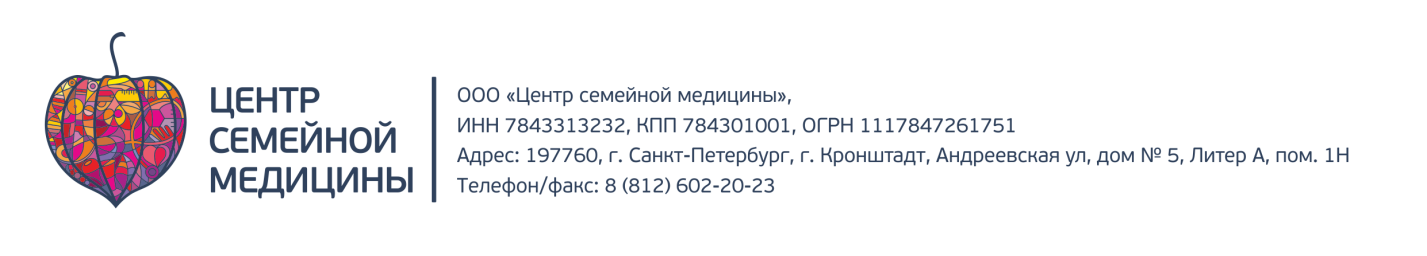 Приложение N 2 к приказу Министерства здравоохранения РФ
от 20 декабря 2012 г. N 1177н
 Информированное добровольное согласие на виды медицинских вмешательств, включенные в Перечень определенных видов медицинских вмешательств, на которые граждане дают информированное добровольное согласие при выборе врача и медицинской организации для получения первичной медико-санитарной помощи. Я,__________________________________________________________, "____"______________г. рождения,                                   (Ф.И.О. пациента/ законного представителя) зарегистрированный по адресу: ________________________________________________________________,                                                                       (адрес места жительства гражданина, либо законного представителя)даю добровольное согласие на виды медицинских вмешательств, включенные в Перечень определенных видов медицинских вмешательств, на которые граждане дают информированное добровольное согласие при выборе врача и медицинской организации для получения первичной медико-санитарной помощи, утвержденный приказом Министерства здравоохранения и социального развития Российской Федерации от 23 апреля 2012 г. N 390н (зарегистрирован  (Министерством юстиции Российской Федерации 5 мая  2012 г. N 24082, далее  -  Перечень), для получения первичной медико-санитарной помощи / получения первичной медико-санитарной помощи лицом, законным  представителем которого я являюсь ______________________________________________________,"____"______________г. рождения,                                 (Ф.И.О. несовершеннолетнего до 18 лет, недееспособного) в ООО «Центр семейной медицины».    (полное наименование медицинской организации) Медицинским работником, ____________________________________________________________________,                                                                             (должность, Ф.И.О. медицинского работника) в  доступной  для  меня  форме  мне  разъяснены  цели,  методы  оказания медицинской  помощи, связанный  с ними риск, возможные варианты медицинских  вмешательств,  их  последствия,  в  том  числе  вероятность развития  осложнений,  а  также   предполагаемые   результаты   оказания медицинской помощи. Мне разъяснено,  что  я  имею  право   отказаться от одного или  нескольких  видов  медицинских  вмешательств,   включенных в Перечень, или потребовать его (их) прекращения, за исключением случаев, предусмотренных частью 9 статьи 20  Федерального  закона  от  21  ноября 2011 г. N 323-ФЗ  «Об  основах  охраны  здоровья  граждан  в  Российской Федерации» (Собрание законодательства Российской Федерации, 2011,  N 48, ст. 6724; 2012, N 26, ст. 3442, 3446).     Сведения о выбранных мною лицах, которым в соответствии с пунктом 5 части 5 статьи 19 Федерального закона от 21 ноября 2011 г. N 323-ФЗ  «Об основах охраны здоровья  граждан  в  Российской  Федерации»   может быть передана информация о  состоянии  моего  здоровья  или  состоянии  лица, законным представителем которого я являюсь _____________________________________________________________                                                                                                                 (Ф.И.О. гражданина, контактный телефон) __________       /                                                                                         /     (подпись)                 (Ф.И.О. пациента или законного представителя гражданина)__________       /                                                                                         /     (подпись)                 (Ф.И.О. несовершеннолетнего пациента старше 15 лет) "     "                                       г.            		    __________       /                                                 /     (дата оформления)                              		                        (подпись)                (Ф.И.О. медицинского работника)        Приказ Министерства здравоохранения и социального развития РФ от 23 апреля 2012 г. N 390н
"Об утверждении Перечня определенных видов медицинских вмешательств, на которые граждане дают информированное добровольное согласие при выборе врача и медицинской организации для получения первичной медико-санитарной помощи"В соответствии со статьей 20 Федерального закона от 21 ноября 2011 г. N 323-ФЗ "Об основах охраны здоровья граждан в Российской Федерации" (Собрание законодательства Российской Федерации, 2011, N 48, ст. 6724) приказываю:Утвердить Перечень определенных видов медицинских вмешательств, на которые граждане дают информированное добровольное согласие при выборе врача и медицинской организации для получения первичной медико-санитарной помощи, согласно приложению.Зарегистрировано в Минюсте РФ 5 мая 2012 г.Регистрационный N 24082ПриложениеПеречень
определенных видов медицинских вмешательств, на которые граждане дают информированное добровольное согласие при выборе врача и медицинской организации для получения первичной медико-санитарной помощи.1.Опрос, в том числе выявление жалоб, сбор анамнеза.2.Осмотр, в том числе пальпация, перкуссия, аускультация, риноскопия, фарингоскопия, непрямая ларингоскопия, вагинальное исследование (для женщин), ректальное исследование.3. Антропометрические исследования.4. Термометрия.5. Тонометрия.6. Неинвазивные исследования органа зрения и зрительных функций.7. Неинвазивные исследования органа слуха и слуховых функций.8. Исследование функций нервной системы (чувствительной и двигательной сферы).9. Лабораторные методы обследования, в том числе клинические, биохимические, бактериологические, вирусологические, иммунологические.10. Функциональные методы обследования, в том числе электрокардиогафия, суточное мониторирование артериального давления, суточное мониторирование электрокардиограммы, спирография, пневмотахометрия, пикфлуометрия, рэоэнцефалография, электроэнцефалография, кардиотокография (для беременных).11.Рентгенологические методы обследования, в том числе флюорография (для лиц старше 15 лет) и рентгенография, ультразвуковые исследования, допплерографические исследования.12.Введение лекарственных препаратов по назначению врача, в том числе внутримышечно, внутривенно, подкожно, внутрикожно.13. Медицинский массаж.14. Лечебная физкультура.МинистрТ.А. Голикова